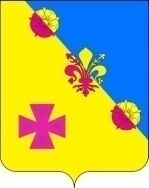 АДМИНИСТРАЦИЯ КУХАРИВСКОГО СЕЛЬСКОГО ПОСЕЛЕНИЯ ЕЙСКОГО РАЙОНАР А С П О Р Я Ж Е Н И ЕО внесении изменений в распоряжение администрации Кухаривского сельского поселения Ейского района от 26 января 2018 года № 12-р "Об утверждении Плана противодействия коррупции в администрации Кухаривского сельского поселения Ейского района на 2018 год"В целях реализации Указа Президента Российской Федерации от 29 июня 2018 года № 378 "О национальном плане противодействия коррупции на 2018 - 2020 годы":1. Внести изменения в распоряжение администрации Кухаривского сельского поселения Ейского района от 26 января 2018 года № 12-р "Об утверждении Плана противодействия коррупции в администрации Кухаривского сельского поселения Ейского района на 2018 год" изложив приложение в новой редакции (прилагается).2. Общему отделу администрации Кухаривского сельского поселения Ейского района (Киреева) разместить настоящее распоряжение на официальном сайте администрации Кухаривского сельского поселения Ейского района в сети «Интернет».3. Распоряжение вступает в силу со дня его подписания.Исполняющий обязанности главыКухаривского сельского поселенияЕйского района								Н.А. Григоренко                                                       ПРИЛОЖЕНИЕ						УТВЕРЖДЕН						распоряжением администрации						Кухаривского сельского поселения						Ейского района							от 05.09.2018 № 115-р						«ПРИЛОЖЕНИЕ						УТВЕРЖДЕН						распоряжением администрации						Кухаривского сельского поселения						Ейского района						от 26.01.2018 г. № 12-р						(в редакции распоряжения						Кухаривского сельского поселения						Ейского района						от 05.09.2018 № 115-р)ПЛАНпротиводействия коррупции в администрации Кухаривского сельского поселения Ейского района на 2018 год Начальник общего отдела 						Т.В. Кирееваот 05.09.2018№ 115-рс. Кухаривка№п/пМероприятияСрок исполне-нияОтветственные исполнителиОценка восприятия уровня коррупции и мониторинг коррупционных рисковОценка восприятия уровня коррупции и мониторинг коррупционных рисковОценка восприятия уровня коррупции и мониторинг коррупционных рисковОценка восприятия уровня коррупции и мониторинг коррупционных рисков1.1Оценка восприятия уровня коррупции в администрации Кухаривского сельского поселения муниципального образования Ейский район, размещение ее результатов в средствах массовой информации и на официальных сайтах в информационно-телекоммуникационной сети «Интернет»ежегодноОбщий отдел администрации Кухаривского сельского поселения1.2Проведение мониторинга коррупционный рисков в администрации Кухаривского сельского поселения муниципального образования Ейский район ежегодноОбщий и финансовый отделы администрации Кухаривского сельского поселения1.3Внесение изменений в должностные инструкции муниципальных служащих, проходящих службу на должностях, замещение которых связано с коррупционными рискамиежегодно (при необходи-мости, по итогам монито-ринга корруп-ционных рисков)Общий отдел администрации Кухаривского сельского поселенияПротиводействие коррупции в администрации Кухаривского сельского поселения муниципального образования Ейский район. Повышение эффективности работы должностных лиц, ответственных за профилактику коррупционных и иных правонарушений в администрации Кухаривского сельского поселения муниципального образования Ейский районПротиводействие коррупции в администрации Кухаривского сельского поселения муниципального образования Ейский район. Повышение эффективности работы должностных лиц, ответственных за профилактику коррупционных и иных правонарушений в администрации Кухаривского сельского поселения муниципального образования Ейский районПротиводействие коррупции в администрации Кухаривского сельского поселения муниципального образования Ейский район. Повышение эффективности работы должностных лиц, ответственных за профилактику коррупционных и иных правонарушений в администрации Кухаривского сельского поселения муниципального образования Ейский районПротиводействие коррупции в администрации Кухаривского сельского поселения муниципального образования Ейский район. Повышение эффективности работы должностных лиц, ответственных за профилактику коррупционных и иных правонарушений в администрации Кухаривского сельского поселения муниципального образования Ейский район2.1Организация повышения квалификации муниципальных служащих администрации Кухаривского сельского поселения муниципального образования Ейский район, в должностные обязанности которых входит участие в противодействии коррупциив течение годаОбщий отдел администрации Кухаривского сельского поселения2.2Организация обучения муниципальных служащих, впервые поступивших на муниципальную службу, по образовательным программам в области противодействия коррупциив течение годаОбщий отдел администрации Кухаривского сельского поселения2.3Обеспечение использования всеми лицами, претендующими на замещение должностей или замещающими должности, осуществление полномочий по которым влечет за собой обязанность представлять сведения о своих доходах, расходах, об имуществе и обязательствах имущественного характера, о доходах, расходах, об имуществе и обязательствах имущественного характера своих супругов и несовершеннолетних детей, при заполнении справок о доходах, расходах, об имуществе и обязательствах имущественного характера специального программного обеспечения «Справки БК»в течение годаОбщий отдел администрации Кухаривского сельского поселения2.4Анализ сведений о доходах, об имуществе и обязательствах имущественного характера, представленных гражданами, претендующими на замещение должностей муниципальной службы, муниципальными служащими, руководителями муниципальных учреждений, подведомственных администрации Кухаривского сельского поселения муниципального образования Ейский районв течение годаОбщий отдел администрации Кухаривского сельского поселения Ейского района.Комиссия по контролю за достоверностью сведений о своих доходах, расходах   об имуществе и обязательствах имущественного характера, а также сведений о доходах, расходах об имуществе и обязательствах имущественного характера своих супруги (супруга) и несовершеннолетних детей, представляемых депутатами Совета Кухаривского сельского поселения Ейского района2.5Проведение проверок достоверности и полноты сведений о доходах, об имуществе и обязательствах имущественного характера, представляемых гражданами, претендующими на замещение должностей муниципальной службы в администрации Кухаривского сельского поселения муниципального образования Ейский районв течение годаОбщий отдел администрации Кухаривского сельского поселения2.6Проведение проверок по случаям несоблюдения муниципальными служащими запретов, ограничений и неисполнения обязанностей, установленных в целях противодействия коррупции, в том числе проверок достоверности и полноты представляемых ими сведений о доходах, об имуществе и обязательствах имущественного характерав течение годаОбщий отдел администрации Кухаривского сельского поселения Ейского района.Комиссия по контролю за достоверностью сведений о своих доходах, расходах   об имуществе и обязательствах имущественного характера, а также сведений о доходах, расходах об имуществе и обязательствах имущественного характера своих супруги (супруга) и несовершеннолетних детей, представляемых депутатами Совета Кухаривского сельского поселения Ейского района2.7Контроль за соблюдением лицами, замещающими должности муниципальной службы, требований законодательства Российской Федерации о противодействии коррупции, касающихся предотвращения и урегулирования конфликта интересов, в том числе за привлечением таких лиц к ответственности в случае их несоблюденияв течение годаОбщий отдел администрации Кухаривского сельского поселения2.8Организация работы по рассмотрению уведомлений муниципальных служащих о факте обращения в целях склонения к совершению коррупционных правонарушенийв течение годаОбщий отдел администрации Кухаривского сельского поселения2.9Осуществление контроля исполнения муниципальными служащими обязанности по предварительному уведомлению представителя нанимателя о выполнении иной оплачиваемой работыв течение годаОбщий отдел администрации Кухаривского сельского поселения2.10Мониторинг исполнения установленного порядка сообщения муниципальными служащими о получении подарка в связи с их должностным положением или исполнением ими должностных обязанностейв течение годаОбщий отдел администрации Кухаривского сельского поселения2.11 Повышение эффективности кадровой работы в части ведения личных дел лиц, замещающих муниципальные должности и должности муниципальной службы, в том числе контроля за актуализацией сведений, содержащихся в анкетах, представляемых при назначении на указанные должности и поступлении на такую службув течение годаОбщий отдел администрации Кухаривского сельского поселения2.12Осуществление с участием общественных объединений, уставной задачей которых является участие в противодействии коррупции, и других институтов гражданского общества комплекса    организационных, разъяснительных   и иных мер по соблюдению    муниципальными служащими  ограничений и запретов, а также по  исполнению ими обязанностей,  установленных в целях  противодействия коррупциив течение годаОбщий отдел администрации Кухаривского сельского поселения2.13Информирование муниципальныхслужащих о требованияхзаконодательства Российской Федерации о противодействиикоррупции и его изменениях,формирование антикоррупционного поведенияв течение годаОбщий отдел администрации Кухаривского сельского поселения2.14Проведение в установленном порядке антикоррупционной экспертизы проектов муниципальных нормативных правовых актовв течение годаОбщий и финансовый отделы администрации Кухаривского сельского поселения2.15Проведение в установленном порядкемониторинга правоприменениямуниципальных нормативных правовых актовв течение годаОбщий и финансовый отделы администрации Кухаривского сельского поселения2.16Принятие (издание), изменение или признание утратившими силу (отмена) муниципальных нормативных правовых актов, направленных на устранение нарушений, выявленных при мониторинге правопримененияв течение года (по итогам реализации пункта 2.15)Общий и финансовый отделы администрации Кухаривского сельского поселенияСовершенствование взаимодействия администрации Кухаривского сельского поселения муниципального образования Ейский район со средствами массовой информации, населением и институтами гражданского общества в вопросах противодействия коррупцииСовершенствование взаимодействия администрации Кухаривского сельского поселения муниципального образования Ейский район со средствами массовой информации, населением и институтами гражданского общества в вопросах противодействия коррупцииСовершенствование взаимодействия администрации Кухаривского сельского поселения муниципального образования Ейский район со средствами массовой информации, населением и институтами гражданского общества в вопросах противодействия коррупцииСовершенствование взаимодействия администрации Кухаривского сельского поселения муниципального образования Ейский район со средствами массовой информации, населением и институтами гражданского общества в вопросах противодействия коррупции3.1Обеспечение взаимодействия администрации Кухаривского сельского поселения муниципального образования Ейский район со средствами массовой информации в сфере противодействия коррупции,в том числе освещение проводимых в администрации Кухаривского сельского поселения муниципального образования Ейский район мер по противодействию коррупциив течение годаОбщий отдел администрации Кухаривского сельского поселения3.2Организация проведения мероприятий антикоррупционной направленности, в том числе с участием общественности (пресс- конференции, семинары, встречи по вопросам противодействия коррупции)в течение годаОбщий отдел администрации Кухаривского сельского поселения3.3Активизация работы по противодействию коррупциис привлечением общественных палат(советов), представителейинститутов гражданского обществав течение годаОбщий отдел администрации Кухаривского сельского поселения